04.06.2020r. Temat: Pracowite krasnoludki.Rodzic czyta dziecku bajkę Braci Grimm pt. Królewna Śnieżka i siedmiu krasnoludków.Zabawa „Prace w ogrodzie”. Rodzic jako Królewna Śnieżka lub Książę zaprasza dziecko do ogrodu (kącika z klockami) i prosi o posegregowanie owoców (klocków) do 3 koszy. W jednym mają być jabłka (klocki czerwone), w drugim gruszki (klocki żółte), a w trzecim śliwki (klocki niebieskie lub fioletowe). Doskonalenie umiejętności segregowania według określonej cechy – koloru. Znajdź przeciwieństwa- zabawa doskonaląca spostrzegawczość. Dziecko wskazuje pary. 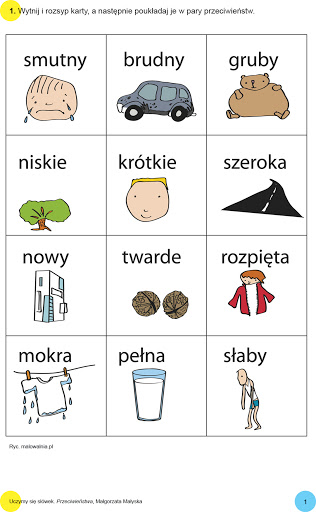 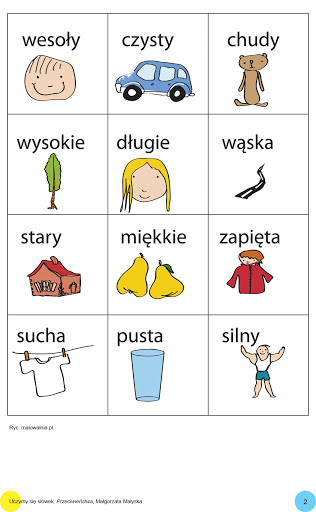 